Муниципальное бюджетное учреждение культуры ДК «Сахарник» Тамбовской областиПлан работы 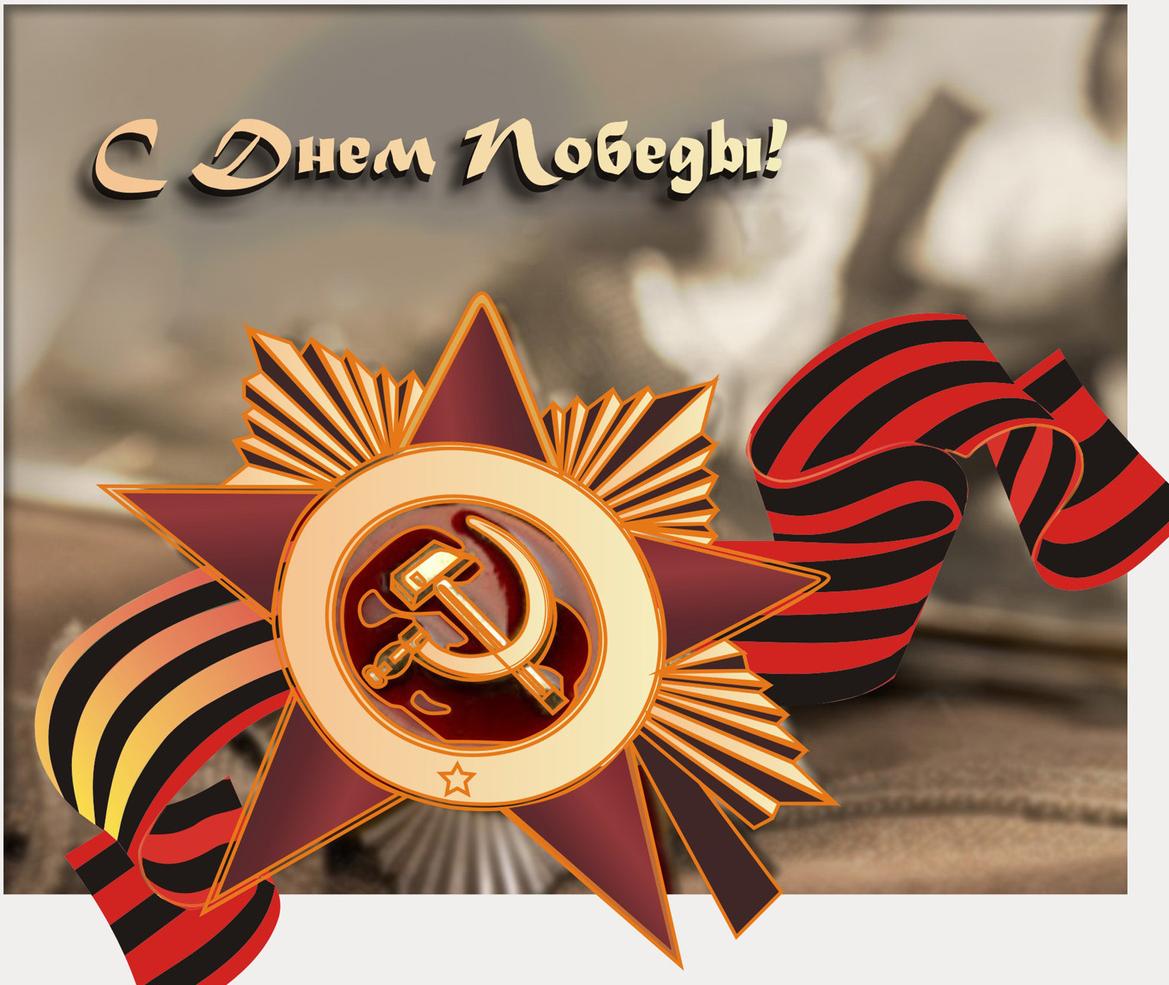 75 летФевраль«Фронтовики, оденьте ордена»Боевые награды — ярчайшие памятники нашей военной истории, напоминающие о славных страницах борьбы с врагами Отечества.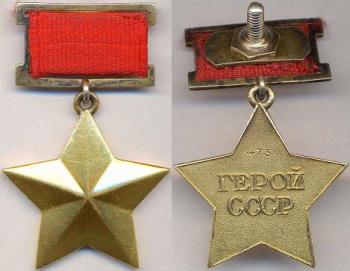 МЕДАЛЬ «ЗОЛОТАЯ ЗВЕЗДА» ГЕРОЯ СОВЕТСКОГО СОЮЗАДата учреждения: 16 апреля 1934 года
Первое награждение: 20 апреля 1934 года
Последнее награждение: 24 декабря 1991 года
Количество награждений: 12772     Высшая степень отличия СССР. Почётное звание, которого удостаивали за совершение подвига или выдающихся заслуг во время боевых действий, а также, в виде исключения, и в мирное время.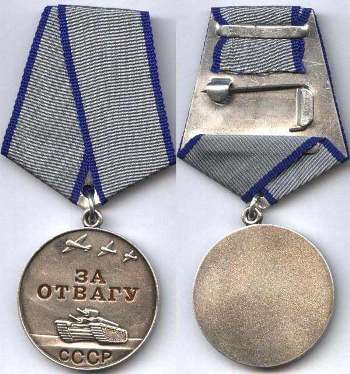 МЕДАЛЬ «ЗА ОТВАГУ»Диаметр — 37 мм
Дата учреждения: 17 октября 1938
Количество награждений: 4 000 000     Государственная награда СССР и Российской Федерации. Была учреждена 17 октября 1938 года для награждения воинов Красной Армии, Военно-Морского Флота и пограничной охраны за личное мужество и отвагу в боях с врагами Советского Союза при защите неприкосновенности государственных границ или при борьбе с диверсантами, шпионами и прочими врагами Советского государства.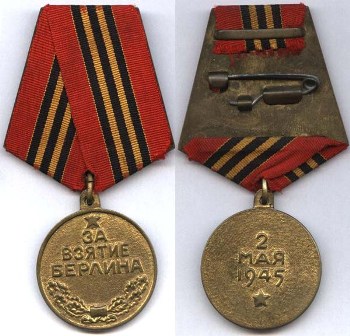 МЕДАЛЬ «ЗА ВЗЯТИЕ БЕРЛИНА»Диаметр — 32 мм
Материал —  латунь
Дата учреждения: 9 июня 1945 года
Количество награждений: 1 100 000     Учреждённая Указом Президиума Верховного Совета СССР от 9 июня 1945 года в честь взятия Берлина в ходе Великой Отечественной войны.
     Согласно Положению о медали «За взятие Берлина» ею награждались«военнослужащие Советской Армии, Военно-Морского Флота и войск НКВД — непосредственные участники героического штурма и взятия Берлина, а также организаторы и руководители боевых операций при взятии этого города».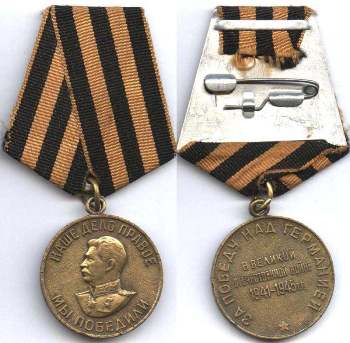 МЕДАЛЬ «ЗА ПОБЕДУ НАД ГЕРМАНИЕЙ В ВЕЛИКОЙ ОТЕЧЕСТВЕННОЙ ВОЙНЕ 1941 — 1945 гг.»Диаметр — 32 мм
Материал —  латунь
Дата учреждения: 9 июня 1945 года
Количество награждений: 14 933 000     Медаль «За Победу над Германией в Великой Отечественной войне 1941—1945 гг.» учреждена Указом Президиума Верховного Совета СССР от 9 мая 1945 года. Авторы медали — художники Е. М. Романов и И. К. Андрианов.
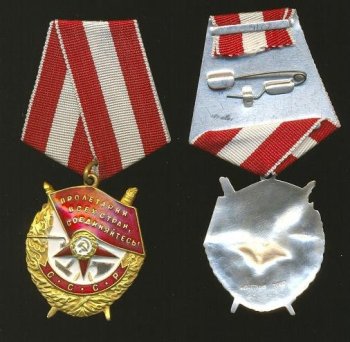 ОРДЕН КРАСНОГО ЗНАМЕНИДата учреждения 16 сентября 1918 года
Первое награждение 30 сентября 1918 года
Последнее награждение 1991
Количество награждений 581 300     Учреждён для награждения за особую храбрость, самоотверженность и мужество, проявленные при защите социалистического Отечества. Орденом Красного Знамени также награждались войсковые части, военные корабли, государственные и общественные организации. Вплоть до учреждения ордена Ленина в 1930 году орден Красного Знамени оставался высшим орденом Советского Союза.
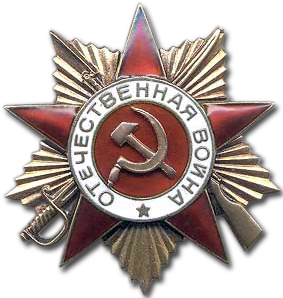 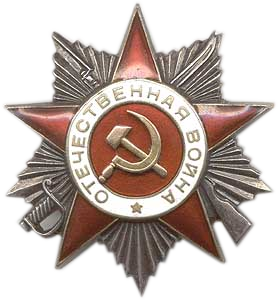 ОРДЕН ОТЕЧЕСТВЕННОЙ ВОЙНЫ                               ОРДЕН ОТЕЧЕСТВЕННОЙ ВОЙНЫ II степени
I степениДата учреждения: 20 мая 1942 год
Первое награждение: 2 июня 1942 года
Количество награждений: более 9,1 млнОРДЕН ОТЕЧЕСТВЕННОЙ ВОЙНЫ
     20 мая 1942 года, был подписан Указ Президиума Верховного Совета СССР «Об учреждении ордена Отечественной войны I и II степени» и вместе с ним статут нового ордена. Впервые в истории советской наградной системы были перечислены конкретные подвиги, за которые выдавалась награда представителям всех основных родов войск. 
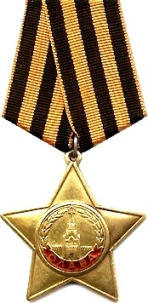 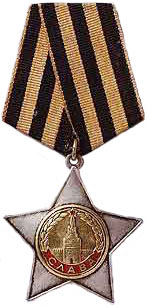 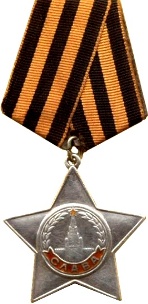 ОРДЕН СЛАВЫ                         ОРДЕН СЛАВЫ                    ОРДЕН СЛАВЫ 
I степени                                II степени                               III степени
Диаметр: 46 мм
Дата учреждения: 8 ноября 1943 года
Первое награждение: 28 ноября 1943 года
Количество награждений: более 1 млн.     В октябре 1943 года проект Н. И. Москалева был одобрен Верховным Главнокомандующим. Одновременно утвержден предложенный художником цвет ленты будущего ордена Славы—оранжево-черная, повторяющая цвета самой почетной боевой награды дореволюционной России—ордена святого Георгия.
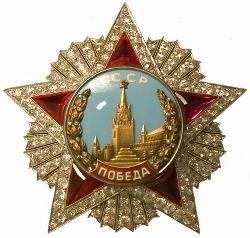 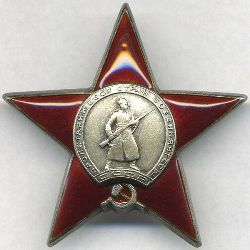 МартФронтовые историиФотография, которая пережила войнуАпрельХ/Ф «В бой идут одни «старики»»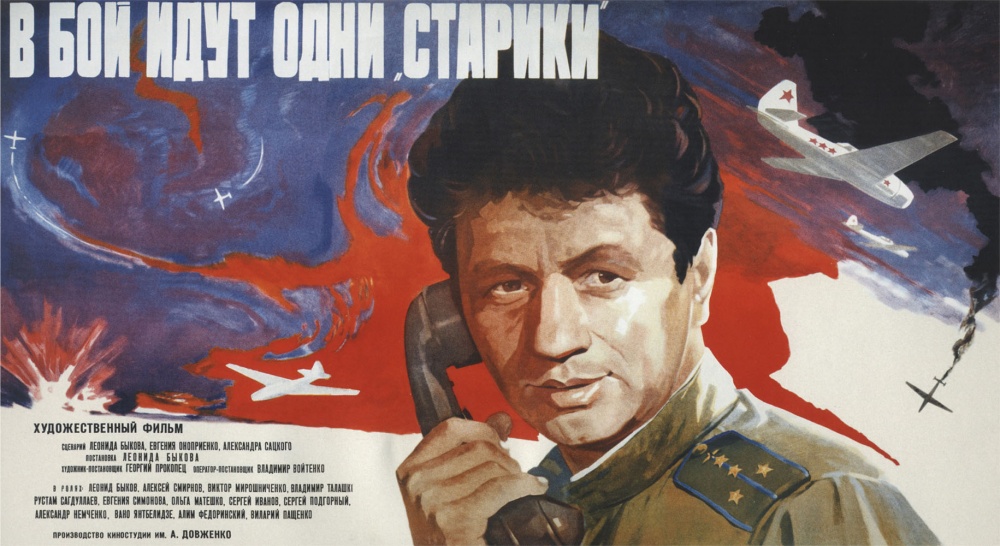 Май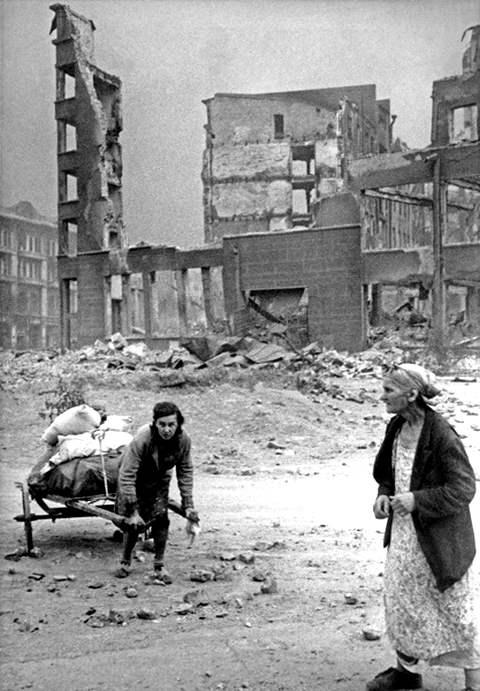 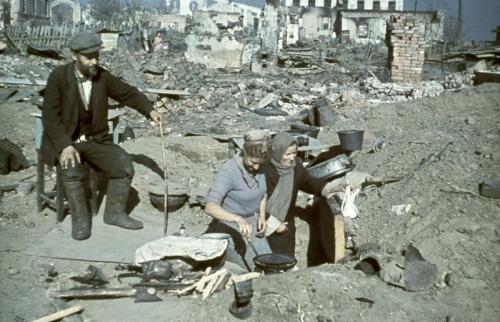 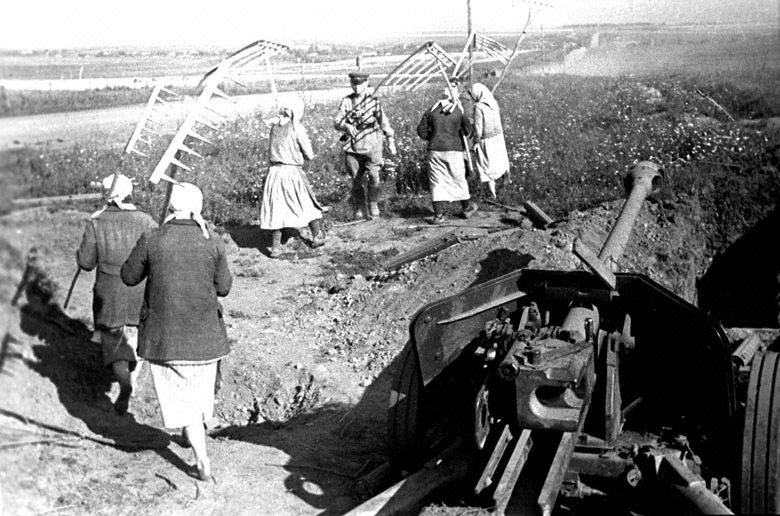 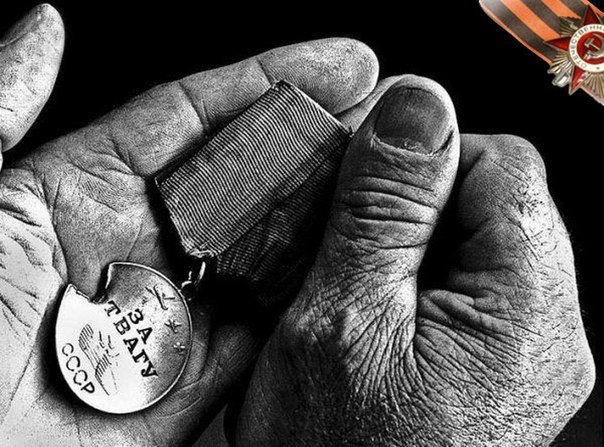 ИюньМалые и лёгкие танкиСредние танкиТяжёлые танкиЛёгкие САУСредние САУТяжёлые САУРеактивная система залпового огняИюльХ/Ф «Аты-баты, шли солдаты...»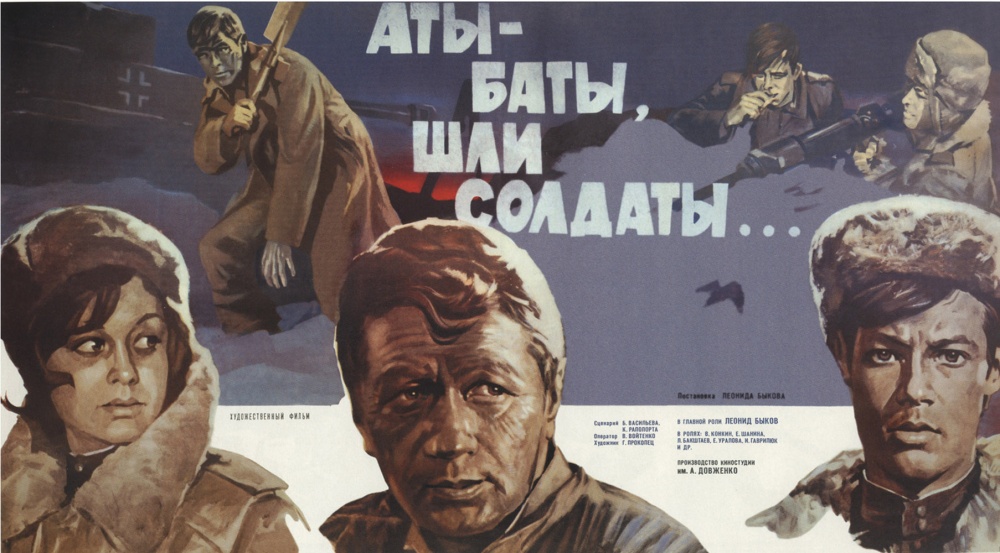 Август Сентябрь Х/Ф «...А зори здесь тихие»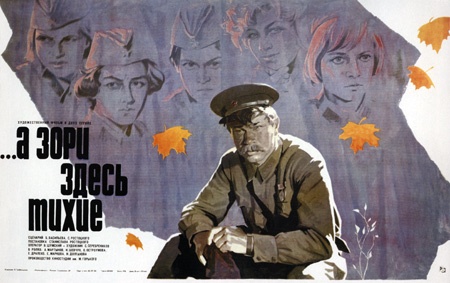 Октябрь Город-герой Севастополь Город-герой ТулаГород-герой СмоленскГород-герой ОдессаГород-герой НовороссийскГород-герой МурманскГород-герой МоскваГород-герой МинскГород-герой КиевГород-герой КерчьГород-герой ВолгоградКрепость-герой Брестская крепостьГород-герой Санкт-Петербург (Ленинград)Ноябрь 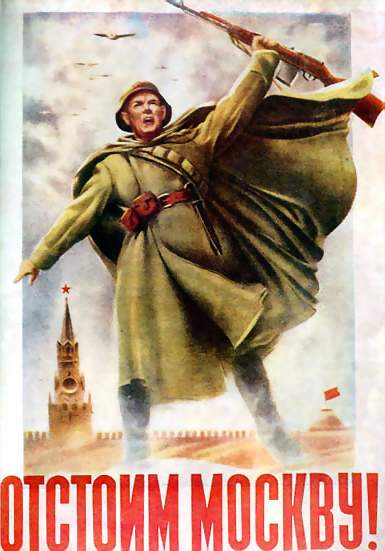 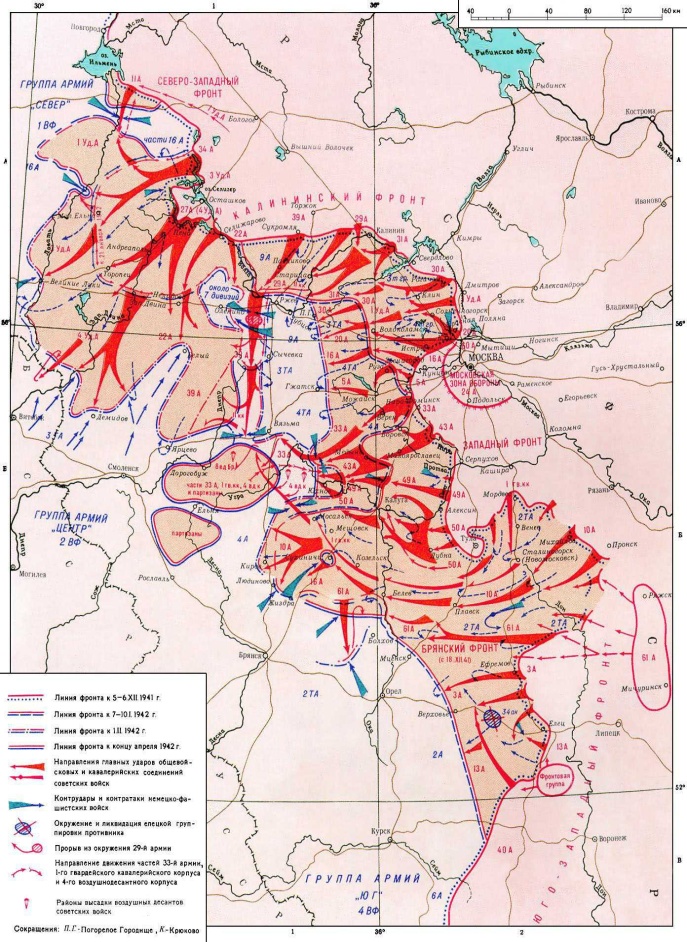 Московская битва 1941 - 1942 гг.В начале сентября 1941 года немецко-фашистское командование приступило к подготовке операции по захвату Москвы. Замысел операции предусматривал мощными ударами крупных группировок окружить основные силы войск Красной Армии, прикрывавших столицу, и уничтожить их в районах Брянска и Вязьмы, а затем стремительно обойти Москву с севера и юга с целью её захвата. Операция по взятию Москвы получила кодовое название "Тайфун".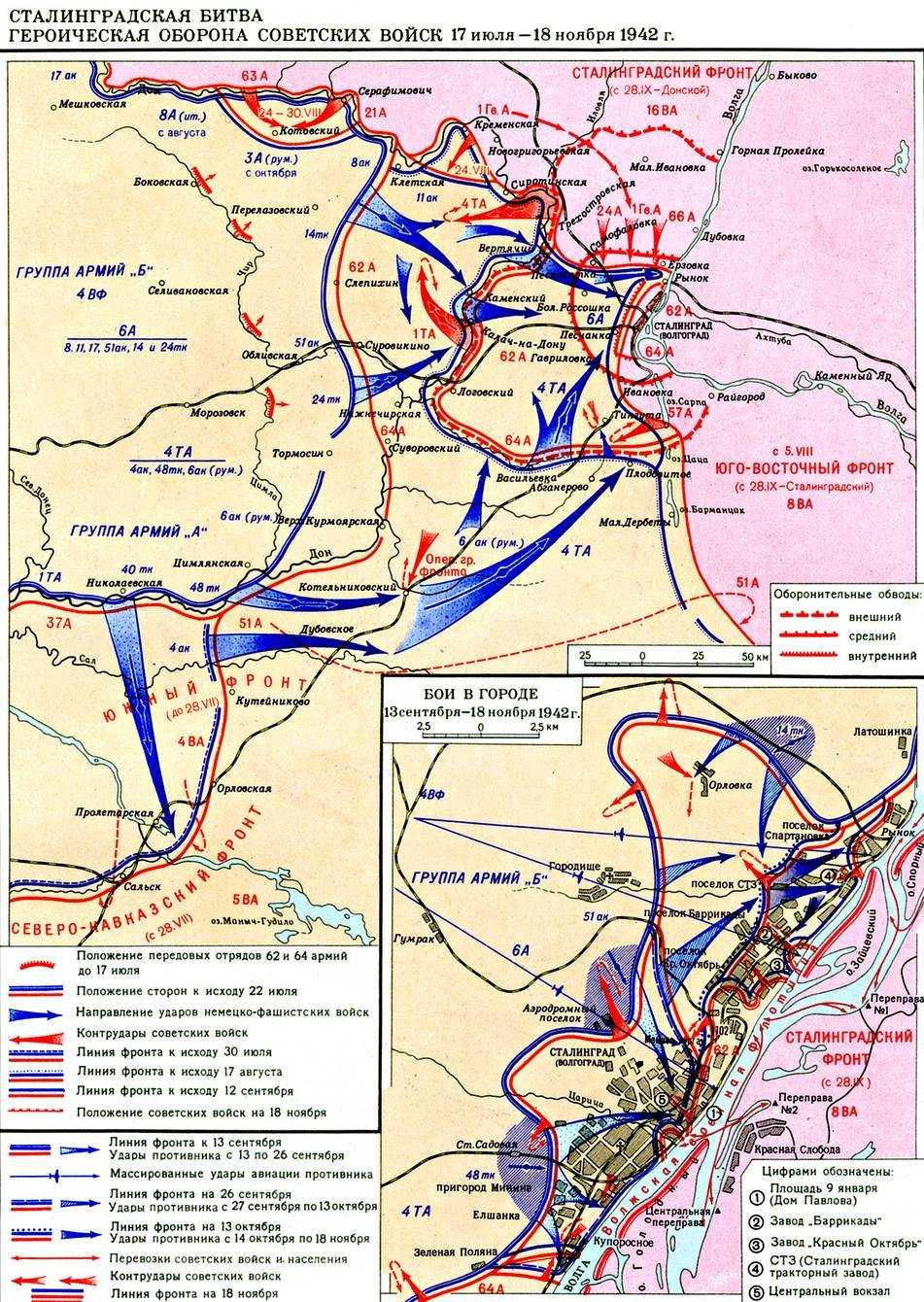 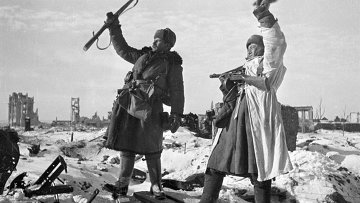 Сталинградская битва 1942 - 1943 гг.Сталинградская битва - одна из крупнейших в Великой Отечественной войне.Битва включала в себя два периода. Первый - оборонительный - начался со Сталинградской стратегической оборонительной операции 17 июля и продолжался до 18 ноября 1942 года. Операция проводилась войсками Сталинградского, Юго-Восточного фронтов при содействии сил Волжской военной флотилии. В ходе боевых действий в состав советских войск были дополнительно введены управление Юго-Восточного фронта, пять управлений общевойсковых армий и два управления танковых армий, 56 дивизий и 33 бригады.Второй период битвы - Сталинградская стратегическая наступательная операция - начался 19 ноября 1942 и закончился 2 февраля 1943 года. Операция проводилась войсками Юго-Западного, Донского и Сталинградского фронтов при содействии сил Волжской военной флотилии. В ходе боевых действий в состав советских войск были дополнительно введены управления 1-й и 2-й гвардейских, 5-й ударной и 6-й армий, пять танковых и три механизированных корпуса, шесть бригад.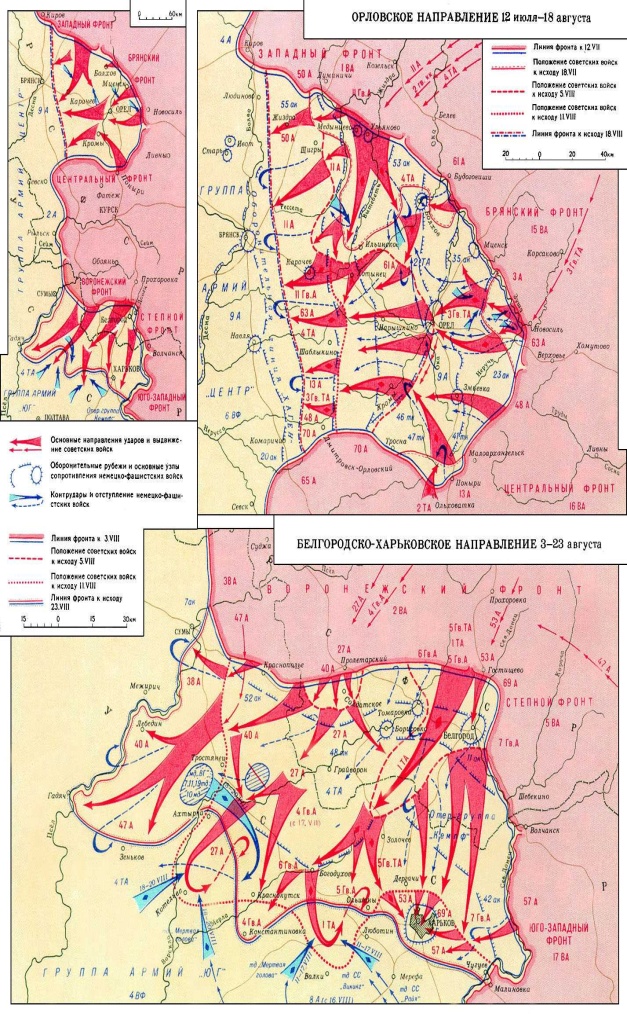 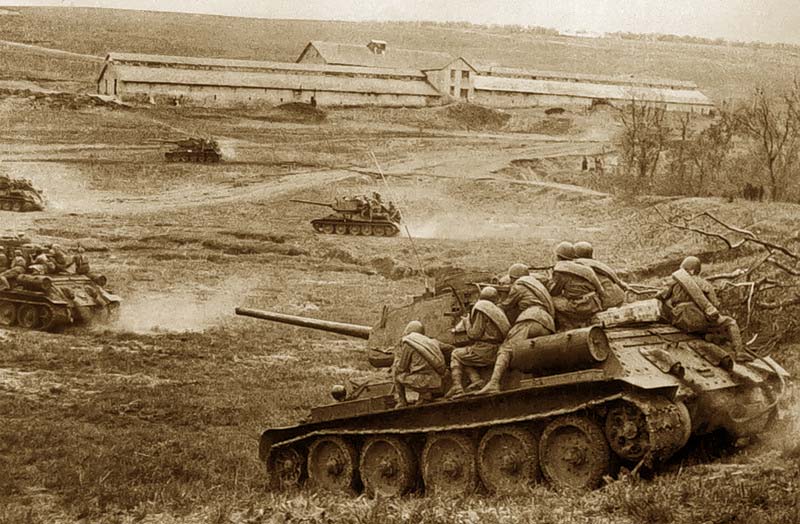 Курская битва 1943 г.Курская битва (битва на Курской дуге), длившаяся с 5 июля по 23 августа 1943 года, является одним из ключевых сражений Великой Отечественной войны. В советской и российской историографии принято разделять сражение на три части: Курскую оборонительную операцию (5—23 июля); Орловскую (12 июля — 18 августа) и Белгородско-Харьковскую (3—23 августа) наступательные.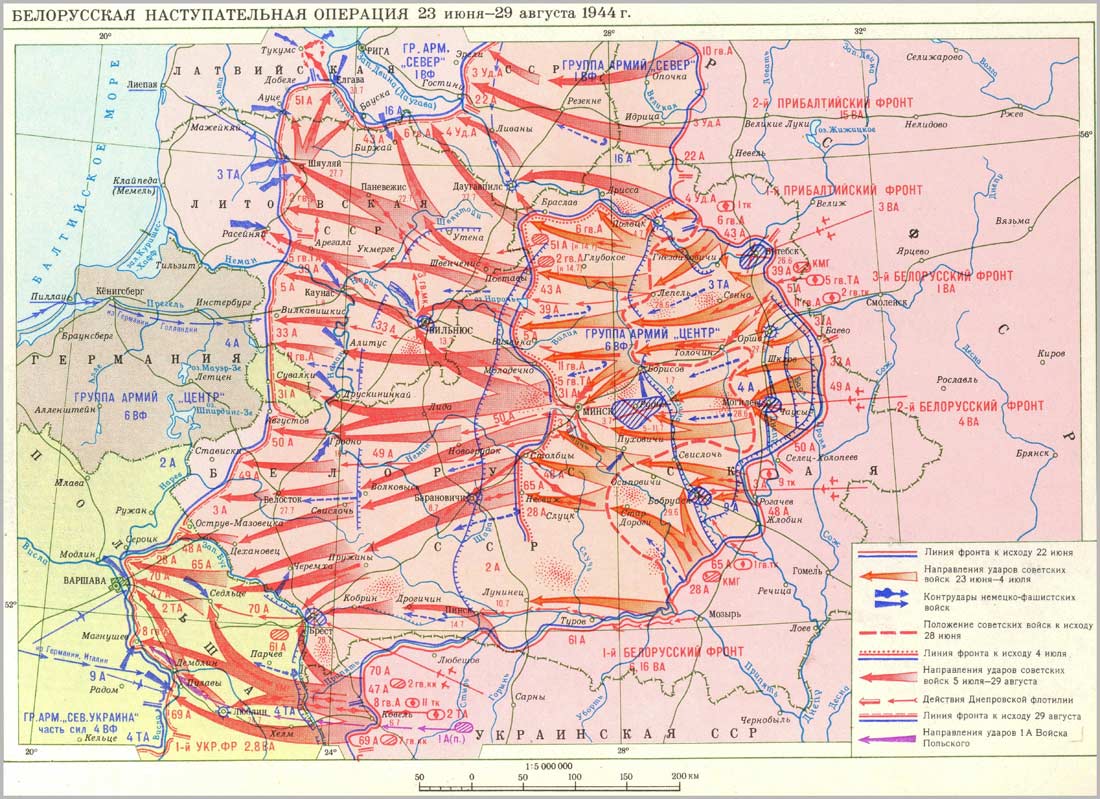 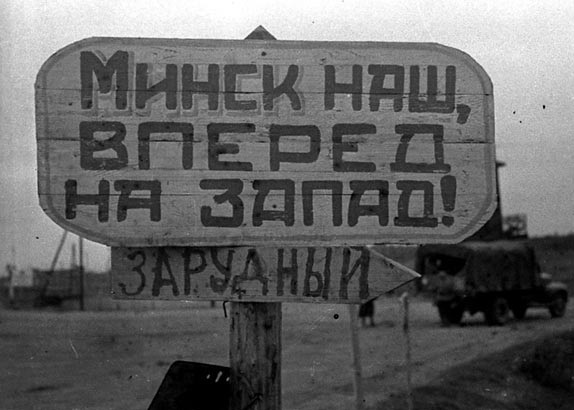 Белорусская операция (23 июня - 29 августа 1944 г.)Одна из крупнейших стратегических наступательных операций в годы Великой Отечественной войны - Белорусская операция (кодовое название "Багратион") была проведена 23 июня – 29 августа 1944 года.Цель операции – разгром немецко - фашистской группы армий "Центр" и освобождение Беларуси с последующим выходом на территории Литвы, Латвии и Польши.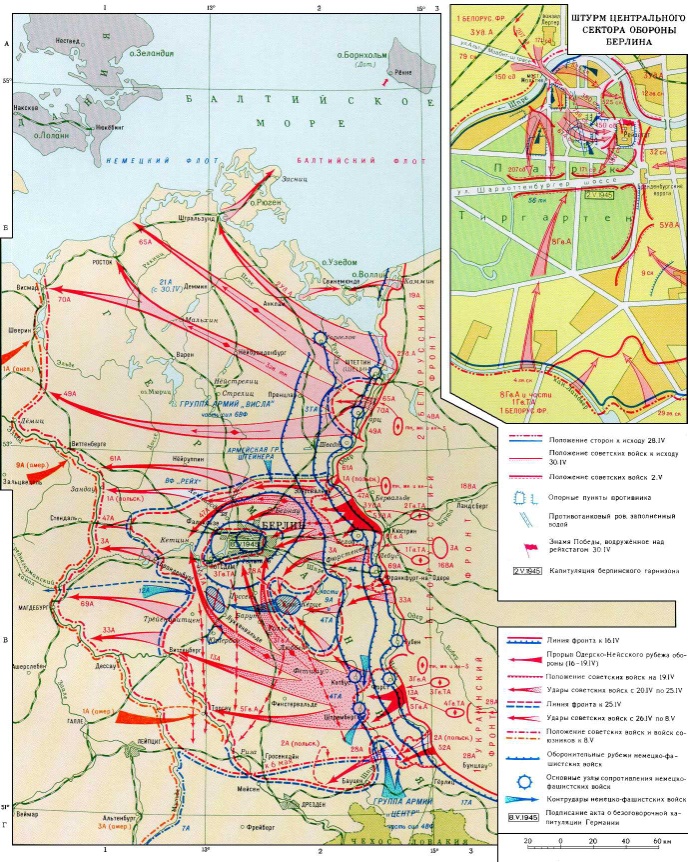 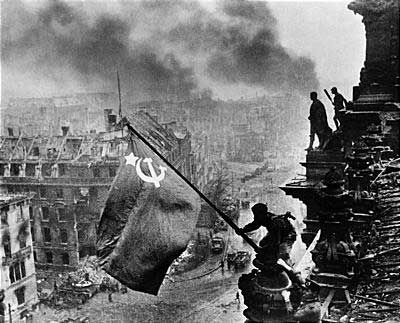 Берлинская операция 1945 г. Завершающая стратегическая наступательная операция, проведенная советскими войсками 16 апреля — 8 мая 1945 г. Целями операции были разгром группировки немецких войск, оборонявшихся на Берлинском направлении, овладение Берлином и выход на Эльбу для сеоединения с войсками союзников. на Берлинском направлении занимали оборону войска группы «Висла» и группы «Центр» под командованием генерал-полковника Г. Хейнрица и генерал-фельдмаршала Ф. Шернера. Общая численность войск противника составляла 1 млн человек, 10 400 орудий, 1500 танков, 3300 самолетов. В тылу этих армейских групп находились резервные части в составе 8 дивизий, а также гарнизон Берлина в составе 200 тыс. человек.Для проведения операции привлекались войска трех фронтов: 2-го Белорусского (маршал К. К. Рокоссовский), 1-го Белорусского (маршал Г. К. Жуков), 1-го Украинского (маршал И. С. Конев). Всего в составе наступавших войск было до 2,5 млн солдат и офицеров, 41 600 орудий и минометов, 6250 танков и САУ, 7500 самолетов, а также часть сил Балтийского флота и Днепровской военной флотилии.Декабрь  Х/Ф «Завтра была война»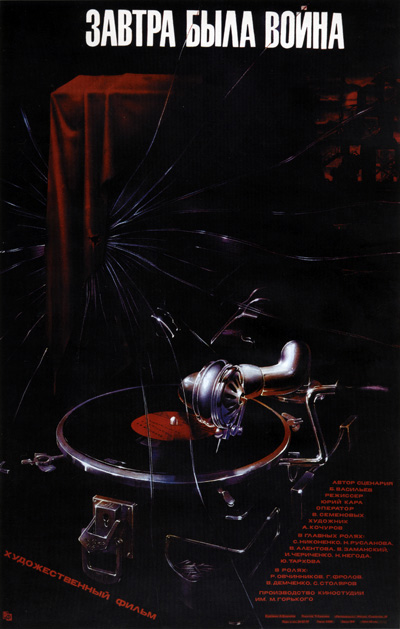 Февраль 2015г.  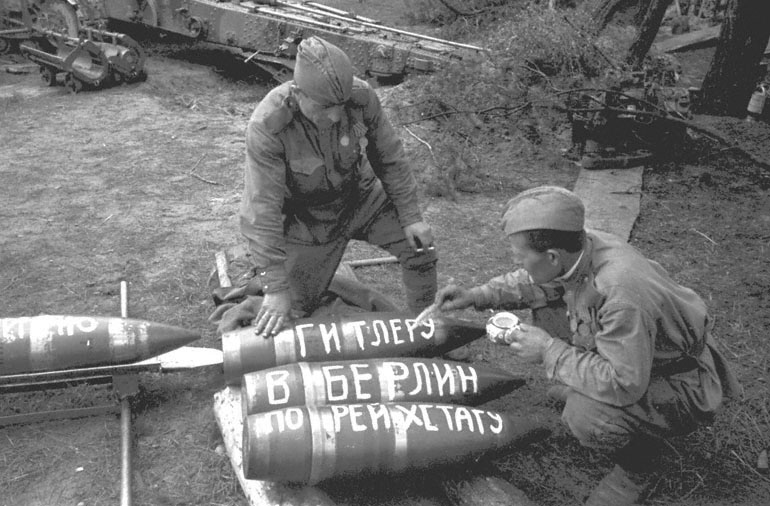  Х/Ф «Офицеры»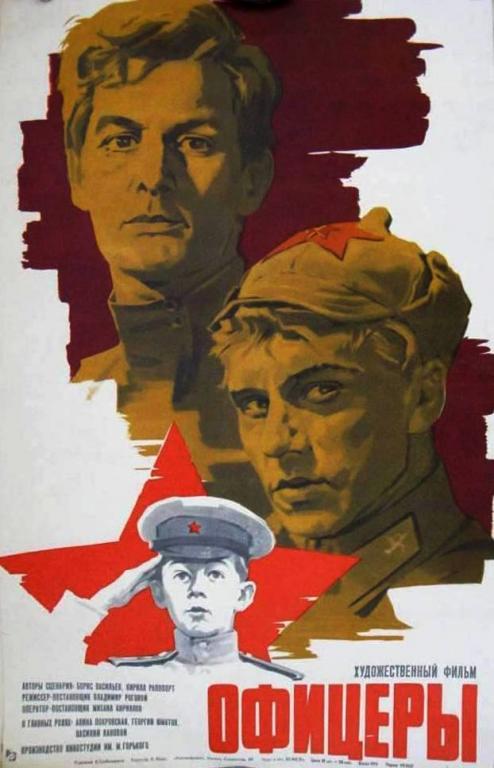 Май 2020г.  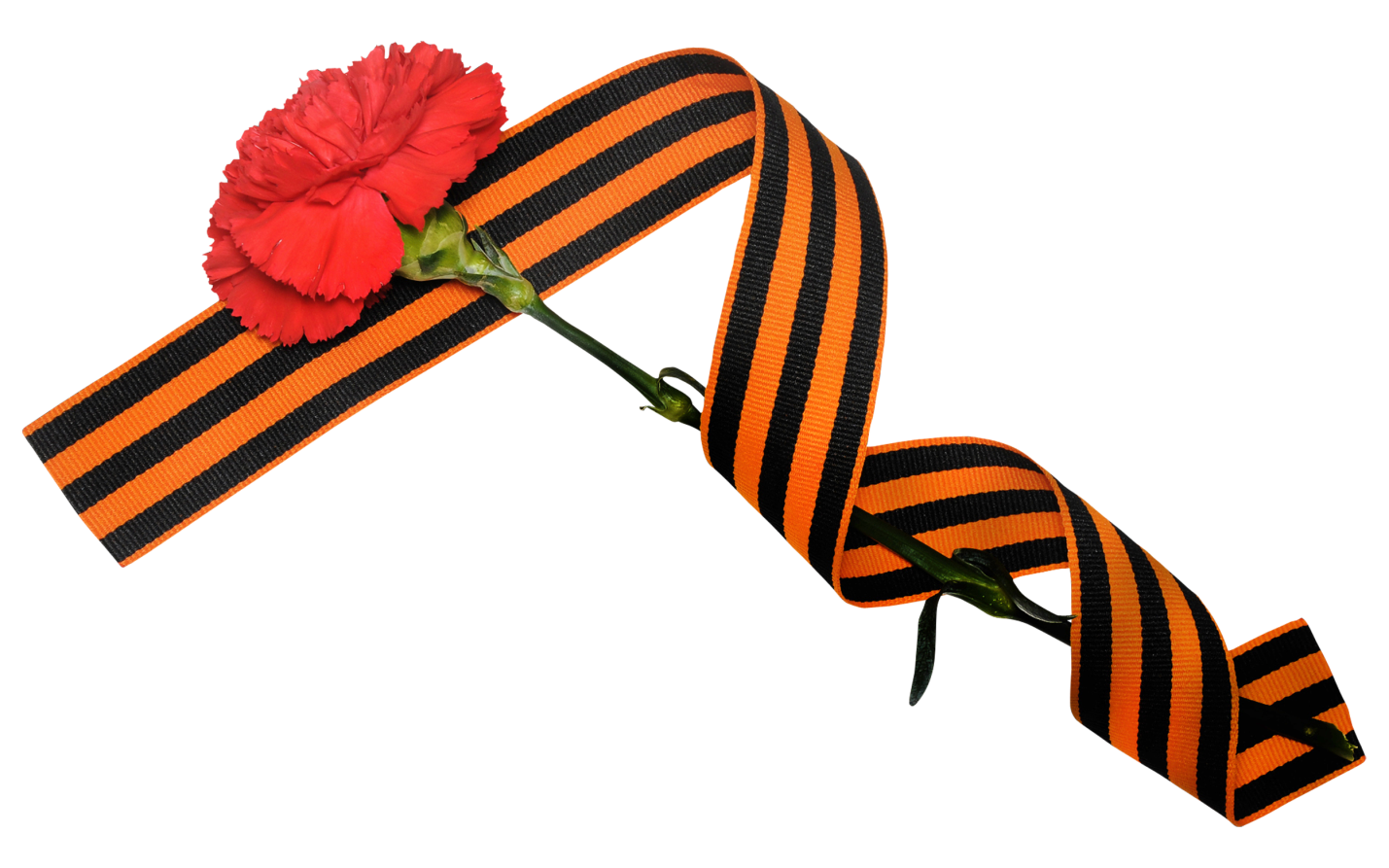 Для какой аудиторииНазвание мероприятияКол-во мероприятийМесто проведенияОтветственный за данное мероприятиеДля детейВыставка детского рисунка, посвященная «Дню защитника Отечества»1ДК-фойеАнтонов.В.Н.Для детейТематическая программа «Доблесть Отечества»1ДК-залЧикунова М.Н.         ОРДЕН «ПОБЕДА»Общий вес — 78 г:
Материал:
платина — 47 г,
золото — 2 г,
серебро — 19 г,
рубины — 25 карат,
бриллианты — 16 карат.
Дата учреждения: 8 ноября 1943 года
Первое награждение: 10 апреля 1944 года
Последнее награждение: 9 сентября 1945 года(20 февраля 1978 года)
Количество награждений: 20 (19)     ОРДЕН КРАСНОЙ ЗВЕЗДЫ       Дата учреждения: 6 апреля 1930 года
      Первое награждение: В. К. Блюхер
    Последнее награждение: 19 декабря 1991 года
   Количество награждений: 3876740       Учреждён Постановлением Президиума ЦИК СССР от 6 апреля 1930 года. Статут ордена      учреждён Постановлением Президиума ЦИК СССР от 5 мая 1930 года.
Для какой аудиторииНазвание мероприятияКол-во мероприятийМесто проведенияОтветственный за данное мероприятиеДля всех«пишет письма война» (письмо солдата)1Зрительный залЧикунова М.Н.Лерпутько Л.В.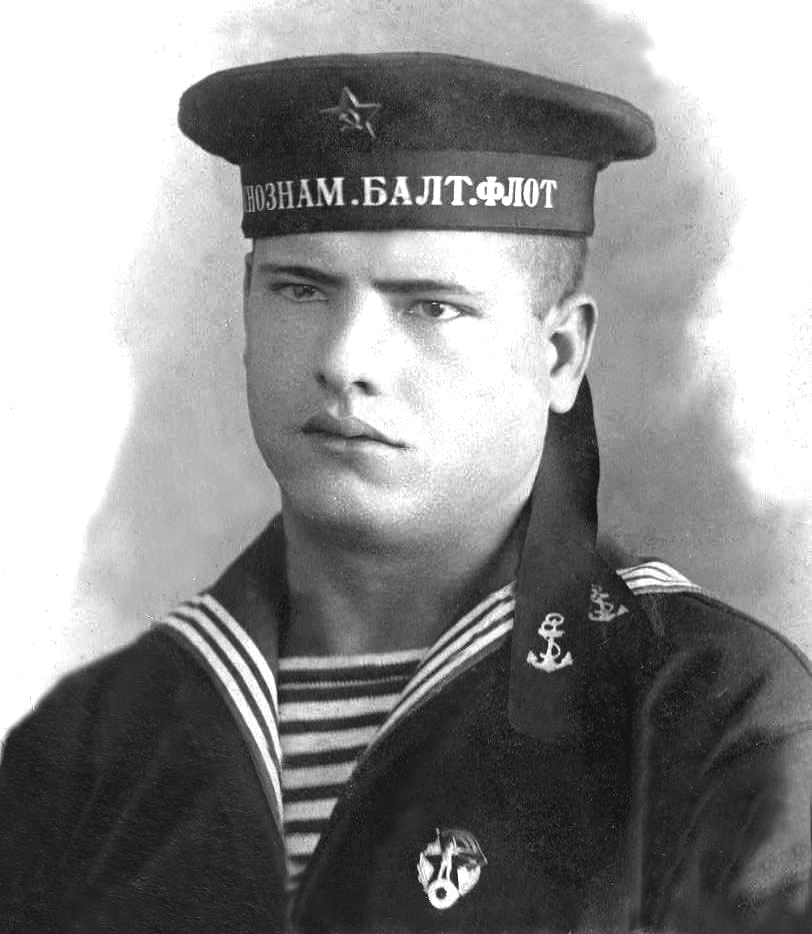 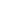            Цыганка нагадала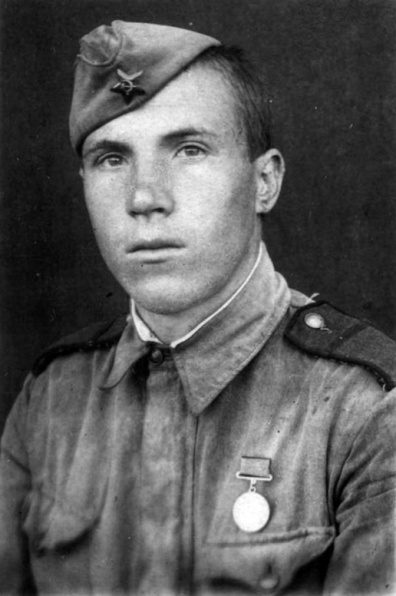 742 ночных боевых вылета 742 ночных боевых вылета 742 ночных боевых вылета 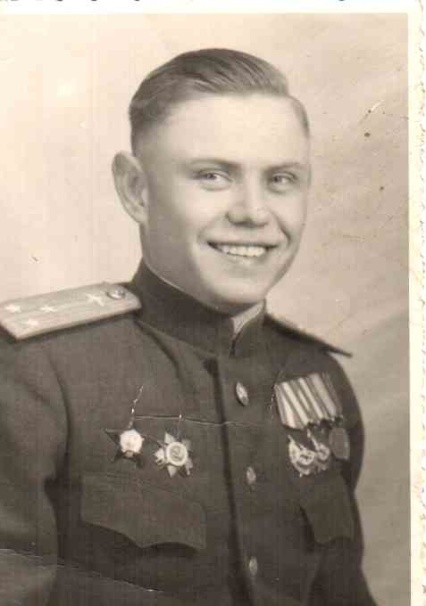 . Долгожданная встреча с отцом. Долгожданная встреча с отцом. Долгожданная встреча с отцом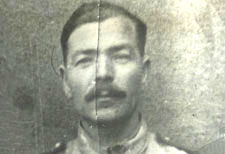 Для какой аудиторииНазвание мероприятияКол-во мероприятийМесто проведенияОтветственный за данное мероприятиеДля всехВыставка детского рисунка «Дети против войны»1ДК-фойеАнтонов В.Н.Для всех Демонстрация военных фильмов 1Зрительный залСерпутько Д.В.Для какой аудиторииНазвание мероприятияКол-во мероприятийМесто проведенияОтветственный за данное мероприятиеДля всехПраздничный концерт, посвященный Дню Победы 9 мая1Зрительный залРаботники ДК «Сахарник»Для пожилыхОгонек «Вечная слава» Чаепитие за круглым столом1ДК «Сахарник»Лисицын В.А.Для какой аудиторииНазвание мероприятияКол-во мероприятийМесто проведенияОтветственный за данное мероприятиеДля детейТематическая программа «Техника военных лет»1ДК «Сахарник»Карымов А.С.ТипИзображениеПринят на
вооружениеКоличество выпущенных, шт.ПримечанияT-26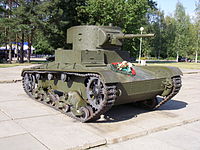 193111 218Создан на основе английского танка «Vickers Mk E», закупленного в 1930 году. Наиболее интенсивное использование танков этого типа было в ходе советско-финской войны в 1940 году, а также в 1941 году во время битвы за Москву.БТ-7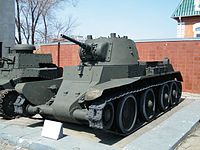 19355 328Танки БТ-7 поступали преимущественно на вооружении танковых бригад танковых корпусов, а также в отдельные танковые бригады и предназначались для развития прорыва в глубину обороны противника.Т-37А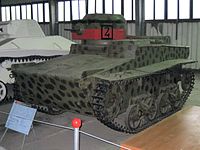 19332 552Т-37А также принимали участие в боях начального периода Великой Отечественной войны, однако большинство из них достаточно быстро было потеряно. Единичные уцелевшие танки этого типа воевали на фронте вплоть до 1944 года включительно, а в тыловых учебных частях и подразделениях они применялись вплоть до окончания войны.ТипИзображениеПринят на
вооружениеКоличество выпущенных, шт.ПримечанияТ-34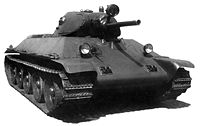 194033 929Благодаря своим боевым качествам Т-34 был признан рядом специалистов лучшим средним танком Второй мировой войны. При его создании советским конструкторам удалось найти оптимальное соотношение между основными боевыми, эксплуатационными и технологическими характеристиками. Танк Т-34 является самым известным советским танком и одним из самых узнаваемых символов Второй мировой войны.Т-44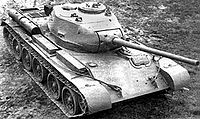 19441 823Серийное производство Т-44 началось в 1944 году, однако в ходе Великой Отечественной войны оно велось в ограниченных масштабах с целью не допустить сокращения выпуска Т-34-85 в период осуществления масштабных наступательных операций.Т-34-85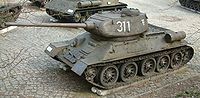 1944более 35 000Являлся одним из основных советских танков Второй мировой войны, а после её окончания составлял основу танковых войск Советской армии вплоть до середины 1950-х годов.ТипИзображениеПринят на
вооружениеКоличество выпущенных, шт.ПримечанияКВ-1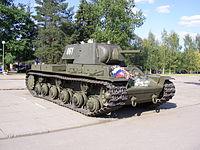 19402 769Выпускался с марта 1940 года по август 1942 года. Принимал участие в войне с Финляндией и Великой Отечественной войне.ИС-2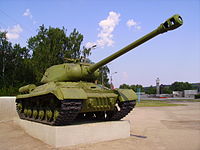 19433 475В целом танк полностью оправдал ожидания командования как средство качественного усиления частей и подразделений, предназначенных для прорыва заблаговременно и хорошо укреплённых полос противника, а также штурмов городов.ИС-3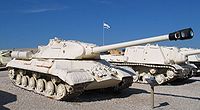 19452 311Вопреки расхожему мнению, встречающемуся в устаревших источниках, танки ИС-3 не применялись в боевых действиях Второй мировой войны, но 7 сентября 1945 года один танковый полк, на вооружении которого состояли эти боевые машины, принял участие в параде частей Красной Армии в Берлине в честь победы над Японией, где произвёл сильное впечатление на западных союзников СССР по антигитлеровской коалиции.ТипИзображениеПринят на
вооружениеКоличество выпущенных, шт.ПримечанияСУ-76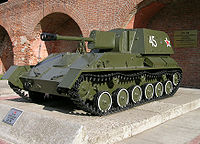 194214 292СУ-76 предназначалась для огневой поддержки пехоты в роли лёгкого штурмового орудия и противотанковой САУ.ТипИзображениеПринят на
вооружениеКоличество выпущенных, шт.ПримечанияСУ-122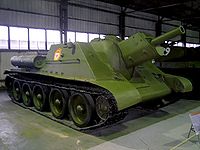 1942638СУ-122 использовались в роли штурмовых орудий для огня прямой наводкой, случаи ведения ими огня с закрытых позиций были редки. Чаще всего СУ-122 применялись для поддержки танковых частей, идя в атаку вместе с ними и уничтожая противотанковые орудия и другие помехи наступлению.СУ-85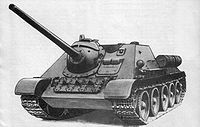 19434 100[5]СУ-85 средняя по массе самоходно-артиллерийская установка, относящаяся к классуистребителей танков.ТипИзображениеПринят на
вооружениеКоличество выпущенных, шт.ПримечанияСУ-152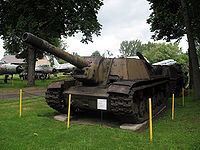 1943671Боевой дебют СУ-152 состоялся летом 1943 года в сражении на Курской Дуге, где она проявила себя как эффективный истребитель новых тяжёлых немецких танков и САУ.ИСУ-152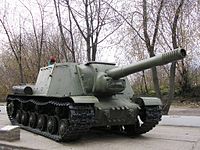 19433 242В целом ИСУ-152 являлась довольно успешным образцом универсальной тяжёлой самоходно-артиллерийской установки. Отмеченные выше в разделе Боевое применение особенности и долгая служба машины в Советской армии служат этому дополнительным подтверждением.ТипИзображениеПринят на
вооружениеКоличество выпущенных, шт.ПримечанияБМ-8-24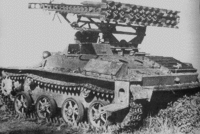 1942?Выпущенные машины участвовали в боях 1942-43 гг. и были хорошо приняты в войсках из-за лучшей защищённости и проходимости по сравнению с «Катюшами» на базе грузовых автомобилей.БМ-13-16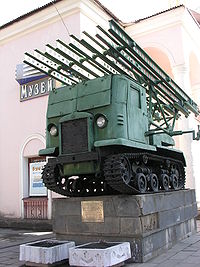 1939?Катюша — неофициальное название боевых машин реактивной артиллерии БМ-8 (82 мм), БМ-13 (132 мм) и БМ-31 (310 мм).Для какой аудиторииНазвание мероприятияКол-во мероприятийМесто проведенияОтветственный за данное мероприятиеДля пожилыхВечерние посиделки «Мелодии нашей юности» Чаепитие за круглым столом (караоке)1ДК «Сахарник»Лисицын В.А. Чикунова М.Н.Для всех Демонстрация военных фильмов 1Зрительный залСерпутько Д.В.Для какой аудиторииНазвание мероприятияКол-во мероприятийМесто проведенияОтветственный за данное мероприятиеДля всех Тематическая программа «Стихи: Это нужно не мертвым, это надо живым!»1ДК «Сахарник»Серпутько Л.В.Для всехТематическая программа «Война глазами фотографа»1Зрительный залАнтонов В.Н.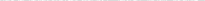 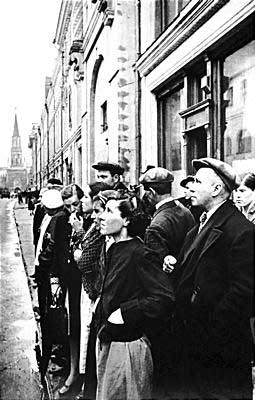 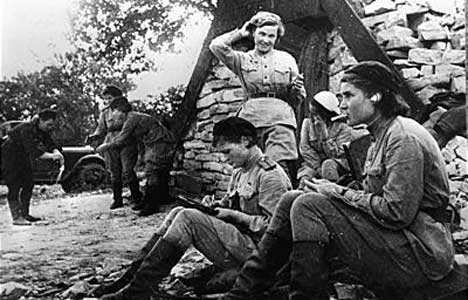 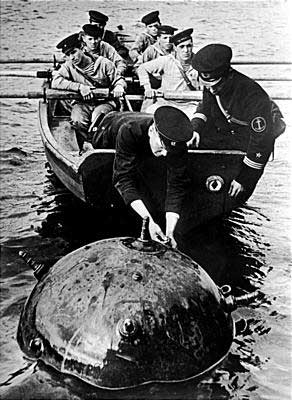 Для какой аудиторииНазвание мероприятияКол-во мероприятийМесто проведенияОтветственный за данное мероприятиеДля всех Демонстрация военных фильмов 1Зрительный залСерпутько Д.В.Для какой аудиторииНазвание мероприятияКол-во мероприятийМесто проведенияОтветственный за данное мероприятиеДля детей Тематическая программа «Города-Герои» (слайд-шоу)1Зрительный залСерпутько Д.В.Для какой аудиторииНазвание мероприятияКол-во мероприятийМесто проведенияОтветственный за данное мероприятиеДля детей Тематическая программа «Основные сражения в ходе ВОВ» 1Зрительный залКарымов А.С.Для какой аудиторииНазвание мероприятияКол-во мероприятийМесто проведенияОтветственный за данное мероприятиеДля всех Демонстрация военных фильмов 1Зрительный залСерпутько Д.В.Для какой аудиторииНазвание мероприятияКол-во мероприятийМесто проведенияОтветственный за данное мероприятиеДля молодежи Патриотический вечер «Гордитесь тем, что вы русские!» 1Зрительный залЧикунова М.Н.Для всех Демонстрация военных фильмов 1Зрительный залСерпутько Д.В.Для какой аудиторииНазвание мероприятияКол-во мероприятийМесто проведенияОтветственный за данное мероприятиеДля пожилых Огонек «Ваш подвиг жив, неповторим и вечен!» 1дискотечный залЧикунова М.Н.Для всех Концерт посвященный 70-летию Великой Победы 1Зрительный залРаботники ДК «Сахарник»